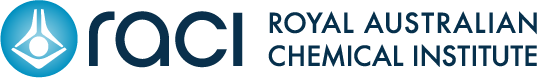 2023 Victorian Branch AwardsChemistry Supervisor of the YearSubmit the completed application to raci-vic@raci.org.au by 10am on Monday 30 October 2023. Any questions about this or any other Award from the Victorian Branch can also be directed to this email account. Award GuidelinesEvery year the Victorian Branch of the RACI place a call for nominations from within its membership to apply for the annual Victorian RACI Awards. The Awards exist to celebrate outstanding contributions to the Victorian Chemistry community. The full list of Awards can be found on the RACI website. Key Dates:Applications open: September 27 Submissions must be received by: 10am October 30 Outcomes announced: First week of NovemberAll award winners will be invited to attend the Awards Night of the Victorian Branch in late November (TBC) to receive their Award.The RACI is pleased to invite members from Victorian Schools, Universities, Industry and TAFE Institutions to apply for this award, or to nominate a colleague with whom you have worked professionally, for example through their involvement in a chemistry association. Self-nominations are also strongly encouraged!It is important to note that there are two ‘Supervisor of the Year Awards’. One for early-mid career chemists, and one for established chemists (> 10 years post most recent degree). This is a recent change to the Supervisor Awards in order ensure applicants are assessed relative to opportunity (i.e. avoid comparison of supervisors with two and twenty years of experience).Please complete the application form below and return it as a Word or PDF file by the closing date. Ensure that the file name includes the applicant surname and the name of the Award (e.g. SMITH_2023 TAFE technician award).Best of luck!A/Prof Rajesh Ramanathan, VIC Branch President (on behalf of the RACI VIC Branch 2023 committee)EligibilityNominations can be made by a colleague of the applicant, or individuals may self-nominate.It is expected that the nominator will inform the nominee of their nomination Award applicants need to be a member of the RACI to qualify for the Award Nominators do not need to be RACI membersNamed applicant must be working in the nominated job title at the time of application submissionPlease adhere to the word limits identified in the assessment criteria. Applicants may be working as supervisors in Schools, Industry, University (e.g. supervising postgraduate students) or TAFEApplication – 2023 Chemistry Supervisor of the Year (Early-Mid Career)APPLICANT DETAILSASSESSMENT CRITERIADescribe the nominee’s approach to supervising and learning. This should include reference to at least two of the following (whichever are most relevant to the nominee):  Use and guide of practical demonstrations and laboratory investigations to enhance understanding of concepts and research and/or laboratory productivityUse of media and/or other resources to build and enrich understandings and skillsCreative and innovative initiativesProvision of opportunities to address the learning needs of more able students/staff, such as excursions, incursions and competitionsProvision of opportunities to address the ongoing personal professional development of the students/staff under their supervision600 words maxDescribe the nominee’s contribution to science and chemistry teaching within their workplace. This should include reference to at least one of the following:Encouragement and practical support given to early-career supervisorsEstablishment of programmes and projects to inspire an interest in chemistryContribution to and support of the professional development of science staffWork with laboratory technicians to trial and improve the design of chemistry researchInitiative shown in obtaining resources for the workplace that will enhance its supervisory and learning programmes for students/staff600 words maxWhere applicable, your nomination may also outline the applicant’s contribution to the wider profession of chemistry education. This may include reference to any of the following:Giving workshop presentations at chemistry conferencesGiving keynote addresses at professional seminars and conferencesMembership of a professional committee that organises events to build professional skills, update their knowledge of chemistry, and foster a passion for chemistryMembership of a professional committee that organises events for students to inspire interest in chemistry and an insight into its importance; and/orProducing resource materials to cater for the needs of chemistry 300 words max.REFEREESNote: Details for two referees are required for those who self-nominate. For those nominating a colleague, include YOUR details for referee 1 and another suitable individual for referee 2.SIGNATURE OF APPLICANT/NOMINATORI declare all information provided in this application is true to the best of my knowledge. All individuals identified on this application (referees, and the named applicant) have given their consent to be named on this application.____________________________	____________________________	_______________Name					Signature				DateNameWorkplaceJob TitleRACI membership number(if known)Nomination type         Self-nominating                   Nominating by a colleagueE-mail addressContact numberYear graduated with most recent degree. If you are nominating someone and you do not know their graduation year, simply note if they are within ten years completion of their most recent degree.Referee 1Referee 1Name and titleE-mailPhone numberRelationship to the nominee (including how long you have known them)Referee 2Referee 2Name and titleE-mailPhone numberRelationship to the nominee (including how long you have known them)